End-of-Life Planning and Reference GuideA Resource for Spouses, Family and Loved Ones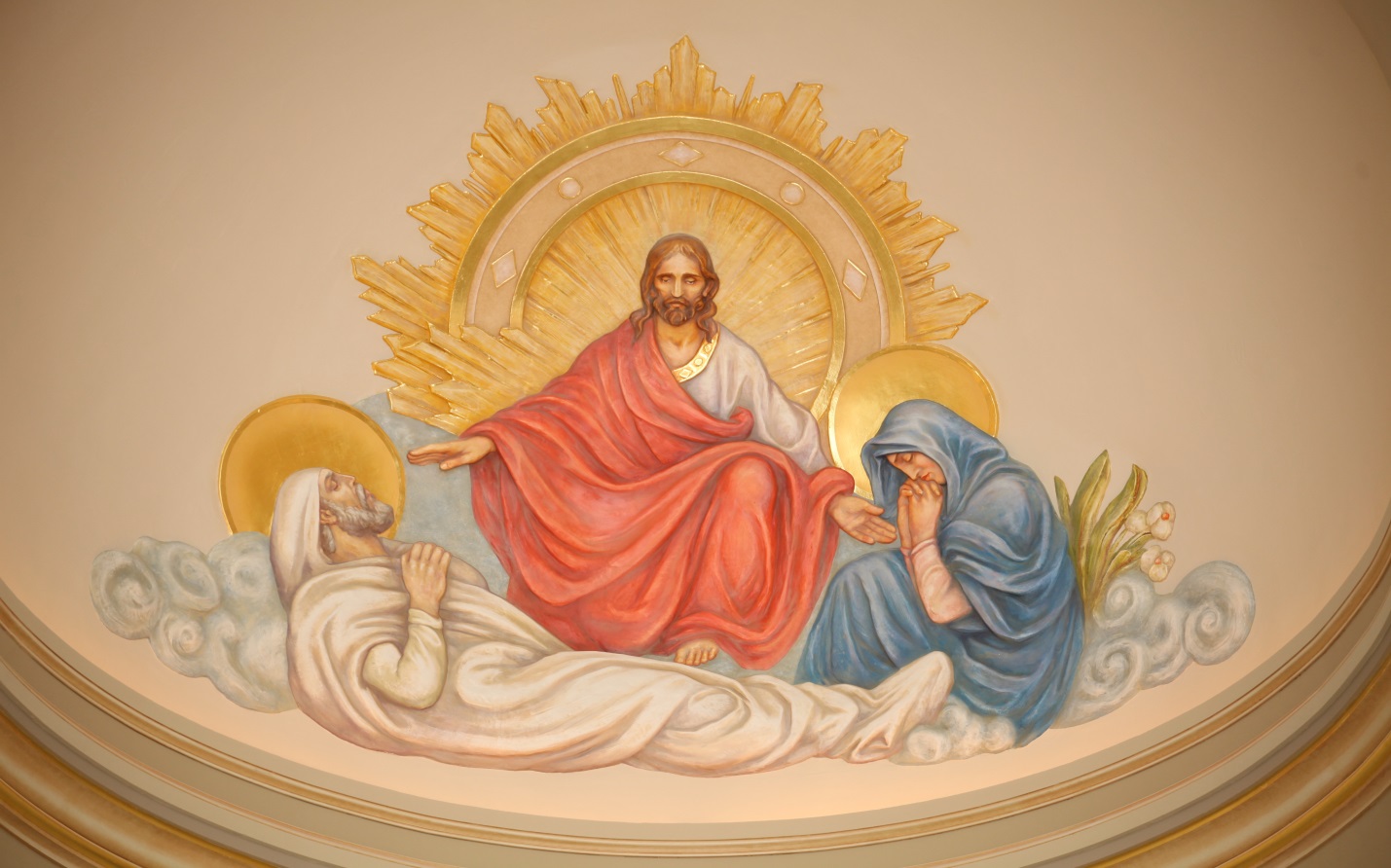 Office of Marriage, Family & Respect LifeCatholic Diocese of Sioux Fallswww.sfcatholic.org/RespectLife605-988-3755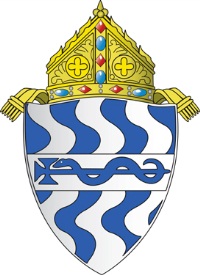 Paid for in part and with the support of the Catholic Family Sharing AppealThis planning guide will help provide a blueprint of your personal affairs and wishes for your family to follow during a serious illness and after your death.  Your loved ones will be asked to make important decisions on your behalf and the information compiled on these pages can help alleviate many of the concerns and sources of anxiety.  It can also help ensure that your wishes for treatment and handling of your financial and funeral affairs are fulfilled.Visit the Office of Marriage, Family & Respect Life website at www.sfcatholic.org/RespectLife for more information, including an online edition of the booklet “Into the Father’s Arms: Catholic Teaching & Guidance for Medical Decisions & End-of-Life Care”, prayers, Church teachings, articles, a sample Durable Power of Attorney for Healthcare, an online editable edition of this planning guide, and other resources.This guide is not a legal document and does not constitute legal advice.  Please contact an attorney to plan your estate and answer any legal questions.  However, it would be wise to keep this document with your other legal documents in a safe and secure place.The Diocese offers these services to assist in your efforts to make these essential plans for illness and death.   We do not know the hour or the day when we will be called to the eternal life; let us plan with joy and anticipation.St. Joseph, Patron Saint of a Happy Death,Pray for Us!Table of ContentsPersonal Informationfull name:  __________________________________________________________________________		First				Middle			Lastbirth date: _____________________  Place: ______________________________________________		Month	Day	Year		City			State		CountryWere you ever in the U.S Armed forces?		Yes 	No Branch: ________________________________________________________________________Retired Military: _________________________________________________________________Marital status:    Married	  Never Married    Widowed    DivorcedSPOUSE’S NAME:   ______________________________________________________________________			First	 		Middle			Last                       (Maiden Name)YEAR YOU WERE MARRIED: _________________  CITY: _____________________  STATE: ____________SOCIAL SECURITY NUMBER: ______________________________________________________________EDUCATION (highest grade completed or degree earned):  __________________________________________________________________________________________________________________________USUAL OCCUPATION (kind of work done during most of your life): _______________________________KIND OF BUSINESS OR INDUSTRY:  _________________________________________________________RESIDENCE: ___________________________________________________________________________		Street				City                            County                        State	    Zip/Postal CodeLENGTH OF TIME AT RESIDENCE: __________________________________________________________FATHER’S NAME: _______________________________________________________________________			First			Middle			LastMOTHER’S NAME: ______________________________________________________________________			First			Middle			LastFamily InformationNAME: _______________________________________________________________________________RELATIONSHIP: ________________  E-MAIL: _______________________ PHONE: __________________ADDRESS:  ____________________________________________________________________________		Street				City			State 		Zip/Postal CodeNAME: _______________________________________________________________________________RELATIONSHIP: ________________  E-MAIL: _______________________ PHONE: __________________ADDRESS:  ____________________________________________________________________________		Street				City			State 		Zip/Postal CodeNAME: _______________________________________________________________________________RELATIONSHIP: ________________  E-MAIL: _______________________ PHONE: __________________ADDRESS:  ____________________________________________________________________________		Street				City			State 		Zip/Postal CodeNAME: _______________________________________________________________________________RELATIONSHIP: ________________  E-MAIL: _______________________ PHONE: __________________ADDRESS:  ____________________________________________________________________________		Street				City			State 		Zip/Postal CodeNAME: _______________________________________________________________________________RELATIONSHIP: ________________  E-MAIL: _______________________ PHONE: __________________ADDRESS:  ____________________________________________________________________________		Street				City			State 		Zip/Postal CodeNAME: _______________________________________________________________________________RELATIONSHIP: ________________  E-MAIL: _______________________ PHONE: __________________ADDRESS:  ____________________________________________________________________________		Street				City			State 		Zip/Postal CodeMedical InformationPRIMARY CARE PHYSICIAN: 	___________________________________________________________				Name						PhoneSPECIALIST CARE PHYSICIANS:	___________________________________________________________				Name						Phone				___________________________________________________________				Name						Phone				___________________________________________________________				Name						PhoneDURABLE POWER OF ATTORNEY FOR HEALTHCARE:Have you executed a Durable Power of Attorney for Healthcare (DPAHC)?	Yes 	No (If no, please visit the referenced website and read the booklet “Into the Father’s Arms: Catholic Teaching & Guidance for Medical Decision & End-of-Life Care” for the reasons why a DPAHC is necessary.  Please also note that a “Living Will” is not recommended.)Date of DPAHC: _____________________Attorney in Fact or “Agent”:Name:  ___________________________________________________________			Street Address:  ____________________________________________________			City: _______________________ State:______ Zip/Postal Code: _____________			Home Phone: ______________________  Cell: ___________________________			Email: ____________________________________________________________Alternate Attorney in Fact or “Agent”:Name:  ___________________________________________________________			Street Address:  ____________________________________________________			City: _______________________ State:______ Zip/Postal Code: _____________			Home Phone: ______________________  Cell: ___________________________			Email: ____________________________________________________________Locations of all DPAHC Documents (whether originally executed documents or copies)__________________________________________________________________________________________________________________________________________________________________________Financial InformationBANK ACCOUNTSName of Bank			City or Town		Type of Account 	Account Number_________________________	__________________	___________________	____________________________________________	__________________	___________________	____________________________________________	__________________	___________________	____________________________________________	__________________	___________________	____________________________________________	__________________	___________________	___________________SAFE DEPOSIT BOXName of Bank			Box Number		Location of Keys	Persons with Access_________________________	__________________	___________________	____________________________________________	__________________	___________________	____________________________________________	__________________	___________________	___________________DEBTS (MORTAGES, LOANS, CHARGE ACCOUNTS, CREDIT CARDS, ETC.)Name and Address of Company				Account Number	Type of Account	_____________________________________________	___________________	________________________________________________________________	___________________	________________________________________________________________	___________________	________________________________________________________________	___________________	________________________________________________________________	___________________	________________________________________________________________	___________________	________________________________________________________________	___________________	________________________________________________________________	___________________	________________________________________________________________	___________________	________________________________________________________________	___________________	________________________________________________________________	___________________	________________________________________________________________	___________________	________________________________________________________________	___________________	___________________INSURANCESType		Company Name			Agency				Policy Number________	_____________________	_________________________	___________________________	_____________________	_________________________	___________________________	_____________________	_________________________	___________________________	_____________________	_________________________	___________________________	_____________________	_________________________	___________________________	_____________________	_________________________	___________________________	_____________________	_________________________	___________________________	_____________________	_________________________	___________________________	_____________________	_________________________	___________________PENSIONS OR RETIREMENTSource of Income	Account Number		Monthly Payment	Death Benefit___________________	_____________________	___________________	______________________________________	_____________________	___________________	______________________________________	_____________________	___________________	______________________________________	_____________________	___________________	___________________INVESTMENT ACCOUNTS (MUTUAL FUNDS, STOCKS, BONDS, CDS, ETC.)Type		Company or Broker		Location of Documents		Account Number________	_____________________	_________________________	___________________________	_____________________	_________________________	___________________________	_____________________	_________________________	___________________________	_____________________	_________________________	___________________________	_____________________	_________________________	___________________________	_____________________	_________________________	___________________________	_____________________	_________________________	___________________________	_____________________	_________________________	___________________________	_____________________	_________________________	___________________REAL ESTATELocation of Deed: _______________________________  Book & Page: ___________________________Address: ________________________________  County: ________________ State: ________________Description: ___________________________________________________________________________Location of Deed: _______________________________  Book & Page: ___________________________Address: ________________________________  County: ________________ State: ________________Description: ___________________________________________________________________________Location of Deed: _______________________________  Book & Page: ___________________________Address: ________________________________  County: ________________ State: ________________Description: ___________________________________________________________________________OTHER FINANCIAL INFORMATON________________________________________________________________________________________________________________________________________________________________________________________________________________________________________________________________________________________________________________________________________________________________________________________________________________________________________________________________________________________________________________________________________________________________________________________________________________________________________________________________________________________________________________________________________________________________________________________________________________________________________________________________________________________________________________________________________________________________________________________________________________________________________________________________________________________________________________________________________________________________________________________________________________________________________________________________________________________________________________________________________________________________________________________________________________Legal InformationHave you executed a Durable Power of Attorney for Financial Matters (DPAFM)?  	Yes   No Date of Most Recently Executed DPAFM: _____________________Attorney in Fact or “Agent”:Name:  ___________________________________________________________			Street Address:  ____________________________________________________			City: _______________________ State:______ Zip/Postal Code: _____________			Home Phone: ______________________  Cell: ___________________________			Email: ____________________________________________________________Alternate Attorney in Fact or “Agent”:Name:  ___________________________________________________________			Street Address:  ____________________________________________________			City: _______________________ State:______ Zip/Postal Code: _____________			Home Phone: ______________________  Cell: ___________________________			Email: ____________________________________________________________Locations of all DPAFM Documents (whether originally executed documents or copies)_______________________________________________________________________________________________________________________________________________________________________________________________________________________________________________________________________________________________________________________________________________________________________________________________________________________________________________________________________________________________________________________________________________________________________________________________________________________________________________________________________________________________________________________________________________________________________________________________________________________________________________________________________________________________________________________________________________________________________Have you executed a Will? 	Yes   No Date of Will: ____________________  Location of Will: ________________________________________Personal Representative:Name:  ___________________________________________________________			Street Address:  ____________________________________________________			City: _______________________ State:______ Zip/Postal Code: _____________			Home Phone: ______________________  Cell: ___________________________			Email: ____________________________________________________________Law Firm: Name of Law Firm:  _________________________________________________Name of Attorney: __________________________________________________Street Address:  ____________________________________________________			City: _______________________ State:______ Zip/Postal Code: _____________			Office Phone: ______________________  Cell: ___________________________			Email: ____________________________________________________________Location of Important DocumentsIndicate on the lines the location of various important papers by inserting the following letters:(H) Home  (S) Safe Deposit Box  (W) Work  (A) Attorney  (C) Computer storage  (O) Other (Specify)______  Will							______  Monthly Bills______  Birth Certificate					______  Military Discharge Papers______  Marriage License					______  Copy of Mortgage or Lease______  Life Insurance Policies					______  Deeds______  Health Insurance Policy					______  Automobile Title or Bill of Sale______  Home Owners Insurance				______  Certificate of Burial Rights ______  Automobile Insurance					______  Tax Returns		______  Citizenship Papers, if applicable				______  List of PasswordsPlanned GivingPlease consider a gift to your parish or the Diocese as a call to stewardship, seeing everything that we have and all that we are as coming from God as a precious gift.  For more information, contact your parish or the Catholic Foundation for Eastern South Dakota at (605) 988-3788.Funeral InformationA Catholic funeral is a response to death by celebrating the hope of eternal life with God in heaven. It can also raise many questions and considerations.  The following is provided to help assist you in preparing for this celebration of your life.List your funeral service wishes: Funeral Home: ________________________________________________________________________Address: _____________________________________________________  Phone: _________________	           Street		City		State 	Zip/Postal CodeHave you prepaid for funeral services?   Yes   No Parish Name: ______________________ Preferred Funeral Mass Celebrant: _______________________Address: _____________________________________________________   Phone: _________________	           Street		City		State 	Zip/Postal CodeMemorial donations may be made to: ______________________________________________________Floral preference (type and color preferred):  ________________________________________________Casket:       ______Open during wake	______ Closed during wakeType of casket: ______ Wood	______ Metal 	______ Cremation Coffin     ______ Other: ___________If cremated, type of urn:  ______ Wood	______ Bronze	______ Marble        ______ Other: ___________Musical selections (please consult your priest for approval):_____________________________________________________________________________________Desired Readings for the Liturgy of the Word (please consult your priest for approval):_____________________________________________________________________________________Lector 1: ___________________________________ Lector 2: __________________________________Phone: _______________  Cell: _______________    Phone: _______________   Cell: _______________Participating Organizations at Wake or Committal Service (military, fraternal, etc.):________________________________________________________________________________________________________________________________________________________________________________ Rosary  ______ Chaplet of the Divine Mercy ______ Other Devotional ________________SpecifyVisitation:   ______ Public	______ PrivateClothing preference: ______ From current wardrobe	______ New	______ Other:	Description/Color: _______________________________________________________________Personal Accessories: 	______ Wedding band		____ Stays on ______  Returned to: _____________________	______ Eyeglasses		____ Stays on ______  Returned to: _____________________	______ Other ____________	____ Stays on ______  Returned to: _____________________Pallbearer’s Names				Relationship			Contact Information________________________________________________________________________________________________________________________________________________________________________________________________________________________________________________________________________________________________________________________________________________________________________________________________________________________________________________________________________________________________________________________________________________________________________________________________________________________________________________________________________________________________________Alternate/Honorary Pallbearer’s Names		Relationship			Contact Information___________________________________________________________________________________________________________________________________________________________________________________________________________________________________________________________________________________________________________________________________________________________________________________________________________________________________________________________________________________________________________________________________________________________________________________________________________________Other Special Instructions (on what to display, items to be placed in casket, etc.):  _________________________________________________________________________________________________________________________________________________________________________________________________________________________________________________________________________________________________________________________________________________________________________________________________________________________________________Cemetery InformationCemetery: ____________________________________________________________________________Address: _____________________________________________________   Phone: _________________		Street		           City	State 	Zip/Postal Code______  I already own a burial right of the following:  ______ I do not own a burial right but prefer:Type of burial rights: _____ Mausoleum _____ Lawn Crypt  _____ Ground Burial  _____ ColumbariumIf owned, name of burial right holder is/are: ________________________________________________Description of burial rights:  Lot____________ Section____________ Row _________ Block _________Location of Easement:  _________________________________________________________________When considering your grave be sure you have clear legal entitlement to the burial rights you wish to use.  If the burial rights were originally purchased by a parent or grandparent, rights may be shared equally by others.  A simple call or visit to the cemetery office can put your mind at ease and prevent any complications for your loved ones.Marker/Headstone______ Upright Monument______ Other:  ________________________________________________________________________Inscription: ___________________________________________________________________________Emblem(s): ___________________________________________________________________________Please note that the marker/headstone must be in compliance with the cemetery guidelines.Opening and closing or entombment fees:        ______ Prepaid	______To be determinedCremationCremation is accepted by the Catholic Church.  Preference is for the body to be at the funeral service and cremation can take place after the Mass.  Cremated remains are to be buried or placed in a mausoleum or columbarium.  Contact your preferred cemetery to see what is available.If cremation, what type of disposition?    ______ Burial	______ Mausoleum ______ ColumbariumObituary InformationAn obituary is important and meaningful to your loved ones and friends.  Please consider including the following information: Place of birth and early years of childhood:  _______________________________________________________________________________________________________________________________________________________________________________________________________________________________________________________________Surviving relatives and those who have pre-deceased you (additional pages may be added):_______________________________________________________________________________________________________________________________________________________________________________________________________________________________________________________________Education:  _______________________________________________________________________________________________________________________________________________________________________________________________________________________________________________________________Hobbies and/or personal interests:_______________________________________________________________________________________________________________________________________________________________________________________________________________________________________________________________Professional and work information: _______________________________________________________________________________________________________________________________________________________________________________________________________________________________________________________________Member organizations, affiliates and activities: _______________________________________________________________________________________________________________________________________________________________________________________________________________________________________________________________Parish name and involvement, committees, commissions, etc.:  _______________________________________________________________________________________________________________________________________________________________________________________________________________________________________________________________Achievements & special honors:  __________________________________________________________________________________________________________________________________________________________________________ _____________________________________________________________________________________Other information you would like to include: __________________________________________________________________________________________________________________________________________________________________________________________________________________________________________________________________________________________________________________________________________________________________________________________________________________________________________________________________________________________________________________________________________________________________________________________________________________________________________________________________________________________________________________________________________________________________________________________________________________________________________________________________________________________________________________________________________________________________________________________________________________________________________________________________________________________________________________________________________________________________________________________________________________________________________________________________________________________________________________________________________________________________________________________________________________________________________________________________________________________________________________________________________________________________________________________Notes ______________________________________________________________________________________________________________________________________________________________________________________________________________________________________________________________________________________________________________________________________________________________________________________________________________________________________________________________________________________________________________________________________________________________________________________________________________________________________________________________________________________________________________________________________________________________________________________________________________________________________________________________________________________________________________________________________________________________________________________________________________________________________________________________________________________________________________________________________________________________________________________________________________________________________________________________________________________________________________________________________________________________________________________________________________________________________________________________________________________________________________________________________________________________________________________________________________________________________________________________________________________________________________________________________________________________________________________________________________________________________________________________________________________________________________________________________________________________________________________________________________________________________________________________________________________________________________________________________________________________________________________________________________________________________________________________________________________________________________________________________________________________________________________________________________________________________________________________________________________________________________________________________________________________________________________________________________________________________________________Personal Information 	4Family Information 	5Medical Information 	6Financial Information 	7Legal Information 	10Location of Important Documents 	11Planned Giving 	12Funeral Information 	12Cemetery Information 	14Marker/Headstone 	14Cremation 	15Obituary Information 	15Notes 	17